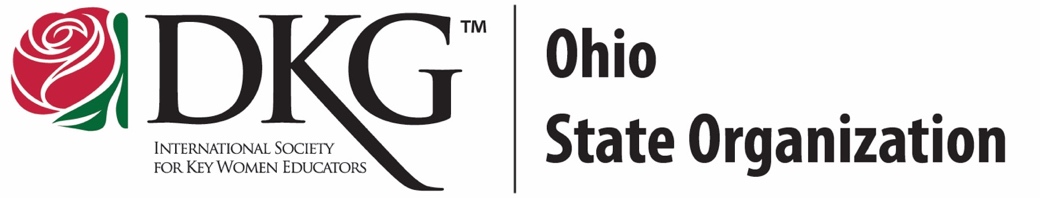 ATTENTION CHAPTER PRESIDENTS & CHAPTER NEWSLETTER EDITORS